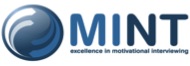 Formulaire d’auto-réflexion à propos de l’entretien.En lien avec l’entretien audio envoyé s’il vous plait répondez brièvement aux questions suivantes: (Indiquez votre réponse dans l’espace gris) Quel est le changement cible? Cette cible de changement va être utilisée pour évaluer le discours changement dans l’entretien et évaluer l’appropriation de l’EM dans l’interaction. Après avoir écouté votre entretien, décrivez ce que vous voyez comme forces dans votre pratique de l’EM et que l’on peut identifier dans cet entretien. Donnez des exemples lorsque c’est possible. Pour nous aider à les identifier, donnez un temps approximatif des moments où ces forces sont identifiables dans l’enregistrement. (pas plus que 150 mots).Après avoir écouté votre entretien, face aux perspectives ou aux compétences de l’EM, donnez un exemple, sur quoi vous aimeriez-vous voir de l’amélioration? (pas plus que 150 mots).